1.06. Тема: Окситоцин. Белки, протеины. Денатурация. Качественные реакции на белки. Функции белков.Белки в природеБелки – это молекулы жизни. Каждый живой организм содержит большое количество различных белковых молекул, при этом каждому виду присущи особые, свойственные только ему белки. Даже белки, выполняющие у различных видов одну и ту же функцию, отличаются друг от друга. Например, у всех позвоночных животных – рыб, птиц, млекопитающих – красные клетки крови содержат белок гемоглобин, переносящий кислород. Но гемоглобин у каждого вида животных свой, особенный. Молекула гемоглобина лошади отличается от соответствующего белка человека в 26 местах, свиньи – в 10 местах, а гориллы – всего лишь одной аминокислотой.Функции белков в организме очень разнообразны. Есть белки – переносчики веществ (молекул, ионов) и электронов; есть биокатализаторы, ускоряющие реакции в миллиарды раз и отличающиеся удивительной специфичностью, есть регуляторы различных биологических процессов в организме – гормоны, например, инсулин, вазопрессин, окситоцин. Белки защищают организм от инфекции, они способны узнавать и уничтожать чужеродные объекты: вирусы, бактерии, клетки. Контакты клетки с внешней средой также выполняют разнообразные белки, умеющие различать форму молекул, регистрировать изменение температуры, ничтожные примеси веществ, отличать один цвет от другого.Свойства белковСвойства белков весьма разнообразны и определяются их строением.1. По растворимости в воде белки делятся на два класса:глобулярные белки – растворяются в воде или образуют коллоидные растворы; фибриллярные белки – в воде нерастворимы.2. Денатурация. При нагревании, изменении кислотности среды происходит разрушение вторичной и третичной структуры белка с сохранением первичной. Это явление называют денатурацией.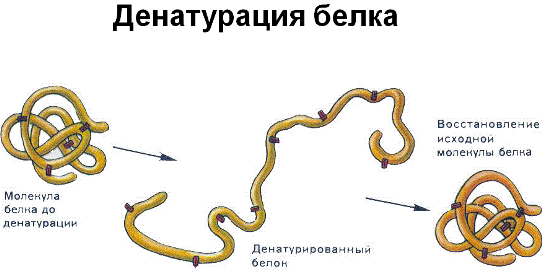 Пример денатурации – свертывание яичных белков при варке яиц. Денатурация бывает обратимой (при употреблении алкоголя, солёной пищи) и необратимой. Необратимая денатурация может быть вызвана высокими температурами, радиацией, при отравлении организма солями тяжелых металлов, спиртами, кислотами.3. Гидролиз белков – это необратимое разрушение первичной структуры в кислом или щелочном растворе с образованием аминокислот. Анализируя продукты гидролиза, можно установить количественный состав белков.4. Для белков известно несколько качественных реакций.1.     Все соединения, содержащие пептидную связь, дают фиолетовое окрашивание при действии на них солей меди (II) в щелочном растворе. Эта реакция называется биуретовой.2.     Белки, содержащие остатки ароматических аминокислот (фенилаланин, тирозин) дают желтое окрашивание при действии концентрированной азотной кислоты – ксантопротеиновая реакция.5. Амфотерные свойства белковОчень важным для жизнедеятельности живых организмов является буферное свойство белков, т.е. способность связывать как кислоты, так и основания, и поддерживать постоянное значение рН различных систем живого организма.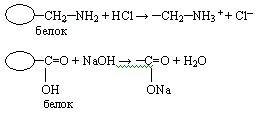 Превращение белков в организмеЖивотные организмы строят свои белки из аминокислот тех белков, которые они получают с пищей. Поэтому наряду с жирами и углеводами белки – обязательный компонент нашей пищи.Животные и растительные белки в пищеварительном тракте человека расщепляются на аминокислоты. В процессе переваривания пищи происходит гидролиз белков под влиянием ферментов. В желудке они расщепляются на более или менее крупные «осколки» – пептиды, которые далее в кишечнике гидролизуются до аминокислот. Последние всасываются ворсинками кишечника в кровь и поступают во все ткани и клетки организма. Здесь из аминокислот под действием ферментов синтезируются белки, свойственные тканям человеческого тела. Для синтезирования белков необходимо наличие определенных аминокислот. Но в одних белках, поступающих с пищей, имеются все необходимые человеку аминокислоты, а в других не все. Организм человека может сам синтезировать некоторые аминокислоты или заменять их другими. Но 10 аминокислот он образовать не в состоянии. Их  должен непременно получать с пищей.  Эти  кислоты  называются  незаменимыми Белки, содержащие все необходимые аминокислоты, называют полноценными.  Остальные белки - неполноценные. Полноценными являются белки молока, сыра, мяса, рыбы, яиц,  бобовых.    Синтезом белков в клетках управляет ДНК. Он осуществляется на поверхности рибосом с помощью РНК. В организме человека белки почти не откладываются в запас. Излишки аминокислот в клетках печени превращаются в углеводы — глюкозу и гликоген или в резервный жир. Поэтому артистам балета слишком больших количеств белков в пище нужно избегать. Но и намеренное голодание, когда вследствие больших энерготрат организм, израсходовав запасы углеводов и жира, начинает тратить резервы белка, очень вредно. Это тратятся белки цитоплазмы клеток.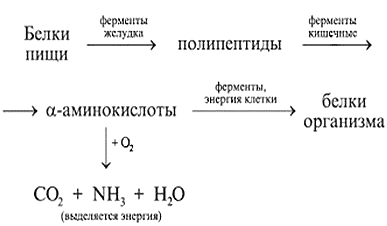 Судьба аминокислот в организме различна 1. Основная их масса расходуется на синтез белков, которые идут на увеличение белковой массы организма при его росте и на обновление белков, распадающихся в процессе жизнедеятельности.2. Синтез белков идет с поглощением энергии.3. Аминокислоты используются в организме и для синтеза небелковых азотсодержащих соединений, например нуклеиновых кислот.4. Часть аминокислот подвергается постепенному распаду и окислению.  Успехи в изучении и синтезе белковОсновные сведения о составе и строении белков были получены при изучении их гидролиза (гидролиз белков – необратимое разрушение первичной структуры в кислом или щелочном растворе с образованием аминокислот). Установлено, что в результате гидролиза любого белка получается смесь α-аминокислот, причем наиболее часто встречаются в составе белков 20 α-аминокислот.Как же аминокислоты образуют белковую молекулу? Еще в 80-х годах прошлого века русский ученый-биохимик А.Я. Данилевский на основании своих опытов впервые высказал гипотезу о пептидной связи между остатками аминокислот в белковой молекуле. В 1899 году исследованиями белков занялись немецкие химики-органики Эмиль Фишер и Франц Гофмейстер. Они высказали предположение, что в белках аминокислоты связаны за счет аминогруппы одной кислоты и карбоксила другой. При образовании такой связи выделяется молекула воды. Эта гипотеза была блестяще подтверждена экспериментально в 1907 году и получила название “полипептидной теории”.Фишеру удалось синтетически получить полипептиды, в молекулы которых входили различные аминокислотные остатки, соединенные пептидными связями. Химический синтез широко применяют для получения пептидов, в т.ч. биологически активных гормонов и их разнообразных аналогов, используемых для изучения взаимосвязи структуры и биологической функции, а также пептидов, несущих антигенные детерминанты различных белков и применяемых для приготовления соответствующих вакцин. Первые химические синтезы белка в 60-е гг. (инсулина овцы и рибонуклеазы S), осуществленные в растворе с помощью тех же методов, которые используют при синтезе пептидов, были связаны с чрезвычайно большими сложностями. В каждом случае требовалось провести сотни химических реакций и окончательный выход белка был очень низок (менее 0,1%), в результате чего полученные препараты не удалось очистить. Позже были синтезированы некоторые химически чистые белки, в частности инсулин человека (П. Зибер и др.) и нейротоксин II из ядра среднеазиатской кобры (В.Т. Иванов). Однако до сих пор химический синтез белка представляет весьма сложную проблему и имеет скорее теоретическое, чем практическое значение. Более перспективны методы генетической инженерии, которые позволяют наладить промышленное получение практически важных белков и пептидов. Упрощенный синтез полипептидов можно представить так: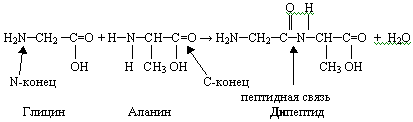 Вспомните: связь между остатками аминокислот, а именно: между группами С = О одной кислоты и N-H другой кислоты – называется пептидной (амидной), группа атомов –СО─NH ─ называется пептидной (амидной) группой.Пептидная или белковая цепь представляет собой продукт поликонденсации аминокислот. Один из концов цепи, где находится остаток аминокислоты со свободной аминогруппой, называется N-концом, сама аминокислота – N-концевой; другой конец цепи с остатком аминокислоты, имеющим карбоксильную группу, называется С-концом, кислота – С-концевой.Пептидную цепь всегда записывают, начиная с N-конца. В названии пептида за основу принимают С-концевую кислоту, остальные аминокислоты указывают как заместители с суффиксом –ил-, перечисляя их последовательно, начиная с N-конца. Название полученного дипептида: Глицилианин.В состав белка входит четыре химических элемента:
а) N, H, O, Fe
б) H, O, S, N
в) C, H, O, N
г) S, P, Cu, N
2. Белки – это:
а) искусственные волокна;
б) синтетические волокна;
в) природные высокомолекулярные соединения;
г) природные низкомолекулярные соединения.
3. Состав белков – природных полимеров – был доказан при помощи реакции: а) гидролиза;
б) электролиза;
в) гидратации;
г) гидрирования.
4. Первичная структура белка отражает:
а) последовательность соединения аминокислотных звеньев в полипептидной цепи;
б) пространственную конфигурацию полипептидной цепи;
в) объем, форму и взаимное расположение участков полипептидной цепи;
г) ассоциацию белковых макромолекул.
5. Закрученная в спираль полипептидная цепь образует … структуру белка:
а) первичную;
б) вторичную;
в) третичную;
г) четвертичную
6. Химическая связь, поддерживающая вторичную структуру белковой молекулы: а) водородная;
б) ионная;
в) пептидная;
г) гидрофобная.
7. Для обнаружения белка можно использовать реакцию:
а) «серебряного зеркала» б) биуретовую в) «медного зеркала» г) реакцию Зинина.
8. Белки свертываются (денатурируются):
а) при добавлении воды;
б) при слабом нагревании;
в) при слабом охлаждении;
г) при замораживании.
9. Укажите функциональные группы мономеров белков: а) СООН, ОН;
б) С=О, СООН;
в) CООН, NH2;
г) OH, C=O.
10. При денатурации белка разрушается структура:
а) первичная;
б) вторичная;
в) вторичная и третичная;
г) первичная, вторичная и третичная.
11. Для проведения ксантопротеиновой реакции потребуется реагент:
а) HNO3 б)H2SO4 в) PbS г) CuSO4.
12. Определите качественную реакцию на белок:
а) белок + NaOH →
б) белок + CuSO4 + NaOH →
в) белок + C2H5OH →
г) белок + KNO3 →
13. Черное окрашивание появляется, если к белку прилить:
а) щелочь;
б) H2SO4 (конц.);
в) HNO3 (конц.);
г) (СН3СОО)2Pb
14. Гидролиз белков в организме человека происходит под влиянием:
а) ферментов;
б) температуры тела;
в) температуры окружающей среды;
г) давления крови.
15. Азотистые основания входят в состав:
а) белков;
б) нуклеиновых кислот;
в) жирных кислот;
г) азотистых оснований.
16. Нуклеиновые кислоты – вещества отвечающие за:
а) жизнедеятельность организма;
б) наследственные признаки организма;
в) обмен веществ в организме;
г) защитную функцию в организме.
17. Функция нуклеиновых кислот в организме человека:
а) обмен жиров;
б) обмен воды;
в) синтез белков;
г) синтез углеводов.
18. Структурным звеном нуклеиновых кислот является:
а) моносахарид;
б) нуклеотид;
в) нуклеозид;
г) аминокислота.
19. Цитозину комплементарен (дополняет) в молекуле ДНК:
а) тимин;
б) аденин;
в) гуанин;
г) цитозин:
20. В макромолекуле ДНК последовательно соединены с друг с другом звенья:
а) пентозы и ортофосфорной кислоты;
б) пентозы и азотистого основания;
в) азотистого основания и ортофосфорной кислоты;
г) пентозы, азотистого основания и ортофосфорной кислоты.Изучить лекционный материал и законспектировать главное. Пройти тест.  Фото своей работы отправить мне по: WhatsApp, Электронная почта Zinka_nada@mail.ru, Viber, VK.  Назвать «Белки» сдать работу не позднее 3.06.2020